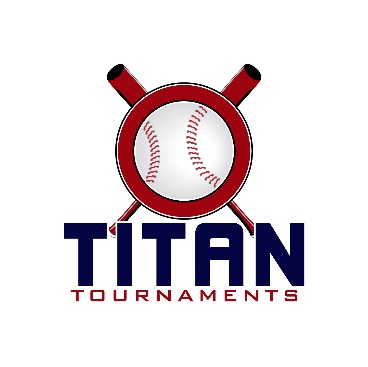 Thanks for playing ball with Titan!Below you will find the tournament schedule and some important rules to note.Park Address – 175 2nd Street, Winder, GAEntry: $315 + Team Gate Fee: $115Sanction: $35 if unpaid in 2018Please check out the how much does my team owe document.Rosters must be submitted to me via email prior to the tournament tournamenttitan@gmail.com. At the absolute latest, you must submit your roster prior to first pitch at the tournament. Rosters will be filed electronically and you will be able to retain your hard copy. Coaches must have birth certificates available on site.Please refer to pages 14-15 of our rule book for seeding procedures.The on deck circle is on your dugout side. If you are uncomfortable with your player being that close to the batter, you may have them warm up further down the dugout, but they must remain on your dugout side.
Headfirst slides are allowed, faking a bunt and pulling back to swing is not allowed.
Runners must make an attempt to avoid contact, but do not have to slide.
Warm Up Pitches – 5 pitches between innings or 1 minute, whichever comes first.
Coaches – one defensive coach is allowed to sit on a bucket or stand directly outside of the dugout for the purpose of calling pitches. Two offensive coaches are allowed, one at third base, one at first base.
Offensive: One offensive timeout is allowed per inning.
Defensive: Three defensive timeouts are allowed during a seven inning game. On the fourth and each additional defensive timeout, the pitcher must be removed from the pitching position for the duration of the game. In the event of extra innings, one defensive timeout per inning is allowed.
An ejection will result in removal from the current game, and an additional one game suspension. Flagrant violations are subject to further suspension at the discretion of the onsite directorFormat: 2 seeding games into single elimination bracket playFormat: 2 seeding games into single elimination bracket playFormat: 2 seeding games into single elimination bracket playFormat: 2 seeding games into single elimination bracket playFormat: 2 seeding games into single elimination bracket playFormat: 2 seeding games into single elimination bracket playTimeField #Age GroupTeamScoreTeam11:00am112UTeam Athens5-5Elite Gamers RWB11:00am212UVipers3-7Granite City12:45pm112UTeam Athens2-5Carolina Rippers12:45pm212UVipers3-10BigStix Gamers 2:30pm112UGranite City5-4Elite Gamers RWB2:30pm212UCarolina Rippers2-14BigStix Gamers6 TEAM SINGLE ELIMINATION6 TEAM SINGLE ELIMINATION6 TEAM SINGLE ELIMINATION6 TEAM SINGLE ELIMINATION BigStix Gamers 4 BigStix Gamers 4 BigStix Gamers 412U Bracket Play12U Bracket Play12U Bracket Play12U Bracket Play1 Elite Gamers 11 Elite Gamers 11 Elite Gamers 11Field 1(3 Elite Gamers 2 Elite Gamers 2 Elite Gamers 246:00Field 1(14:15 Elite Gamers 5 Elite Gamers 5 Elite Gamers 55 Team Athens 7 Team Athens 7 Team Athens 7Field 1(5 Granite Granite Granite7:45CHAMPIONSCHAMPIONSCHAMPIONS Carolina Rippers 4 Carolina Rippers 4 Carolina Rippers 43Field 2(2 Vipers 4 Vipers 4 Vipers 44:156Field 2(4 Vipers 5 Vipers 5 Vipers 56:00 Granite City 6 Granite City 6 Granite City 62 Granite City 6 Granite City 6 Granite City 6